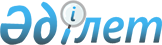 Созақ аудандық мәслихатының 2016 жылғы 23 желтоқсандағы № 45 "2017-2019 жылдарға арналған аудандық бюджет туралы" шешіміне өзгерістер енгізу туралы
					
			Мерзімі біткен
			
			
		
					Оңтүстiк Қазақстан облысы Созақ аудандық мәслихатының 2017 жылғы 31 наурыздағы № 79 шешiмi. Оңтүстiк Қазақстан облысының Әдiлет департаментiнде 2017 жылғы 7 сәуірде № 4021 болып тiркелдi. 2018 жылдың 1 қаңтарына дейiн қолданыста болды
      Қазақстан Республикасының 2008 жылғы 4 желтоқсандағы Бюджет кодексінің 106 бабының 4 тармағына, "Қазақстан Республикасындағы жергілікті мемлекеттік басқару және өзін-өзі басқару туралы" Қазақстан Республикасының 2001 жылғы 23 қаңтардағы Заңының 6 бабының 1 тармағының 1) тармақшасына сәйкес, Созақ аудандық мәслихаты ШЕШІМ ҚАБЫЛДАДЫ:
      1. Созақ аудандық мәслихатының 2016 жылғы 23 желтоқсандағы № 45 "2017-2019 жылдарға арналған аудандық бюджет туралы" (Нормативтік құқықтық актілерді мемлекеттік тіркеу тізілімінде № 3940 тіркелген, 2017 жылдың 11 қаңтардағы "Созақ үні" газетінде жарияланған) шешіміне мынадай өзгерістер енгізілсін:
      1 тармақ мынадай редакцияда жазылсын:
      "1. Созақ ауданының 2017-2019 жылдарға арналған аудандық бюджеті тиісінше 1, 6 қосымшаларына сәйкес, оның ішінде 2017 жылға мынадай көлемде бекітілсін:
      1) кірістер - 11 243 684 мың теңге, оның ішінде:
      салықтық түсімдер - 5 484 406 мың теңге;
      салықтық емес түсімдер - 14 467 мың теңге;
      негізгі капиталды сатудан түсетін түсімдер - 7 542 мың теңге;
      трансферттер түсімі – 5 737 269 мың теңге;
      2) шығындар - 11 403 963 мың теңге;
      3) таза бюджеттік кредиттеу – -23 617 мың теңге, оның ішінде:
      бюджеттік кредиттер – 34 035 мың теңге;
      бюджеттік кредиттерді өтеу – 10 418 мың теңге;
      4) қаржы активтерімен операциялар бойынша сальдо - 0:
      қаржы активтерін сатып алу - 0;
      мемлекеттің қаржы активтерін сатудан түсетін түсімдер - 0;
      5) бюджет тапшылығы (профициті) - 183 896 мың теңге;
      6) бюджет тапшылығын қаржыландыру (профицитін пайдалану) – 183 896 мың теңге, оның ішінде:
      қарыздар түсімі - 34 035 мың теңге;
      қарыздарды өтеу – 10 418 мың теңге;
      бюджет қаражатының пайдаланылатын қалдықтары – 158 911 мың теңге.".
      Аталған шешімнің 1, 6 қосымшалары осы шешімнің 1, 6 қосымшаларына сәйкес жаңа редакцияда жазылсын.
      2. Осы шешім 2017 жылдың 1 қаңтарынан бастап қолданысқа енгізіледі. 2017 жылға арналған аудандық бюджет 2017 жылға арналған аудандық бюджетте әрбір ауылдық округтері мен кенттердің бюджеттік бағдарламаларының тізбесі
      Кестенің жалғасы
					© 2012. Қазақстан Республикасы Әділет министрлігінің «Қазақстан Республикасының Заңнама және құқықтық ақпарат институты» ШЖҚ РМК
				
      Аудандық мәслихат

      сессиясының төрағасы

Г.Момбекова

      Аудандық мәслихат хатшысы

Б.Байғараев
Созақ аудандық мәслихатының
2016 жылғы 23 желтоқсандағы
№ 45 шешіміне 1 қосымшаСозақ аудандық мәслихатының
2017 жылғы 31 наурыздағы
№ 79 шешіміне 1 қосымша
Санаты
Санаты
Санаты
Санаты
Сомасы, мың теңге 
Сыныбы
Сыныбы
Сыныбы
Сыныбы
Сомасы, мың теңге 
Iшкi сыныбы
Iшкi сыныбы
Iшкi сыныбы
Сомасы, мың теңге 
Атауы
Атауы
Атауы
Сомасы, мың теңге 
1. Кірістер
1. Кірістер
11 243 684 
Салықтық түсімдер
Салықтық түсімдер
5 484 406 
01
Табыс салығы
Табыс салығы
1 660 631 
2
Жеке табыс салығы
Жеке табыс салығы
1 660 631 
03
Әлеуметтiк салық
Әлеуметтiк салық
1 382 415 
1
Әлеуметтік салық
Әлеуметтік салық
1 382 415 
04
Меншiкке салынатын салықтар
Меншiкке салынатын салықтар
2 370 317 
1
Мүлiкке салынатын салықтар
Мүлiкке салынатын салықтар
2 241 085 
3
Жер салығы
Жер салығы
12 179 
4
Көлiк құралдарына салынатын салық
Көлiк құралдарына салынатын салық
115 401 
5
Бірыңғай жер салығы
Бірыңғай жер салығы
1 65 
05
Тауарларға, жұмыстарға және қызметтерге салынатын iшкi салықтар
Тауарларға, жұмыстарға және қызметтерге салынатын iшкi салықтар
58 472 
2
Акциздер
Акциздер
4 975 
3
Табиғи және басқа ресурстарды пайдаланғаны үшiн түсетiн түсiмдер
Табиғи және басқа ресурстарды пайдаланғаны үшiн түсетiн түсiмдер
34 292 
4
Кәсiпкерлiк және кәсiби қызметтi жүргiзгенi үшiн алынатын алымдар
Кәсiпкерлiк және кәсiби қызметтi жүргiзгенi үшiн алынатын алымдар
19 205 
08
Заңдық мәнді іс-әрекеттерді жасағаны және (немесе) оған уәкілеттігі бар мемлекеттік органдар немесе лауазымды адамдар құжаттар бергені үшін алатын міндетті төлемдер
Заңдық мәнді іс-әрекеттерді жасағаны және (немесе) оған уәкілеттігі бар мемлекеттік органдар немесе лауазымды адамдар құжаттар бергені үшін алатын міндетті төлемдер
12 571 
1
Мемлекеттік баж
Мемлекеттік баж
12 571 
2
Салықтық емес түсiмдер
Салықтық емес түсiмдер
14 467 
01
Мемлекеттік меншіктен түсетін кірістер
Мемлекеттік меншіктен түсетін кірістер
2 723 
1
Мемлекеттік кәсіпорындардың таза кірісі бөлігіндегі түсімдер
Мемлекеттік кәсіпорындардың таза кірісі бөлігіндегі түсімдер
48 
5
Мемлекет меншігіндегі мүлікті жалға беруден түсетін кірістер
Мемлекет меншігіндегі мүлікті жалға беруден түсетін кірістер
2 675 
06
Басқа да салықтық емес түсiмдер
Басқа да салықтық емес түсiмдер
11 44 
1
Басқа да салықтық емес түсiмдер
Басқа да салықтық емес түсiмдер
11 744 
3
Негізгі капиталды сатудан түсетін түсімдер
Негізгі капиталды сатудан түсетін түсімдер
7 542 
01
Мемлекеттік мекемелерге бекітілген мемлекеттік мүлікті сату
Мемлекеттік мекемелерге бекітілген мемлекеттік мүлікті сату
1 470 
1
Мемлекеттік мекемелерге бекітілген мемлекеттік мүлікті сату
Мемлекеттік мекемелерге бекітілген мемлекеттік мүлікті сату
1 470 
03
Жердi және материалдық емес активтердi сату
Жердi және материалдық емес активтердi сату
6 072 
1
Жерді сату
Жерді сату
6 072 
4
Трансферттер түсімі
Трансферттер түсімі
5 737 269 
02
Мемлекеттiк басқарудың жоғары тұрған органдарынан түсетiн трансферттер
Мемлекеттiк басқарудың жоғары тұрған органдарынан түсетiн трансферттер
5 737 269 
2
Облыстық бюджеттен түсетiн трансферттер
Облыстық бюджеттен түсетiн трансферттер
5 737 269 
Функционалдық топ
Функционалдық топ
Функционалдық топ
Функционалдық топ
Функционалдық топ
Сомасы, мың теңге
Кіші функция
Кіші функция
Кіші функция
Кіші функция
Сомасы, мың теңге
Бюджеттік бағдарламалардың әкiмшiсi
Бюджеттік бағдарламалардың әкiмшiсi
Бюджеттік бағдарламалардың әкiмшiсi
Сомасы, мың теңге
Бағдарлама
Бағдарлама
Сомасы, мың теңге
1
2
3
2. Шығындар 
11 403 963
01
Жалпы сипаттағы мемлекеттiк қызметтер 
563 843
1
Мемлекеттiк басқарудың жалпы функцияларын орындайтын өкiлдi, атқарушы және басқа органдар
463 089
112
Аудан (облыстық маңызы бар қала) мәслихатының аппараты
27 752
001
Аудан (облыстық маңызы бар қала) мәслихатының қызметін қамтамасыз ету жөніндегі қызметтер
26 952
003
Мемлекеттік органдардың күрделі шығыстары
800
122
Аудан (облыстық маңызы бар қала) әкімінің аппараты
120 214
001
Аудан (облыстық маңызы бар қала) әкімінің қызметін қамтамасыз ету жөніндегі қызметтер
120 214
123
Қаладағы аудан аудандық маңызы бар қала, кент, ауыл, ауылдық округ әкімінің аппараты
315 123
001
Қаладағы аудан, аудандық маңызы бар қаланың, кент, ауыл, ауылдық округ әкімінің қызметін қамтамасыз ету жөніндегі қызметтер
313 023
022
Мемлекеттік органдардың күрделі шығыстары
2 100
2
Қаржылық қызмет
1 720
459
Ауданның (облыстық маңызы бар қаланың) экономика және қаржы бөлімі
1 720
003
Салық салу мақсатында мүлікті бағалауды жүргізу
1 070
010
Жекешелендіру, коммуналдық меншікті басқару, жекешелендіруден кейінгі қызмет және осыған байланысты дауларды реттеу
650
9
Жалпы сипаттағы өзге де мемлекеттiк қызметтер
99 034
458
Ауданның (облыстық маңызы бар қаланың) тұрғын үй-коммуналдық шаруашылығы, жолаушылар көлігі және автомобиль жолдары бөлімі
62 046
001
Жергілікті деңгейде тұрғын үй-коммуналдық шаруашылығы, жолаушылар көлігі және автомобиль жолдары саласындағы мемлекеттік саясатты іске асыру жөніндегі қызметтер
24 374
013
Мемлекеттік органдардың күрделі шығыстары 
291
067
Ведомстволық бағыныстағы мемлекеттік мекемелерінің және ұйымдарының күрделі шығыстары
37 381
459
Ауданның (облыстық маңызы бар қаланың) экономика және қаржы бөлімі
36 988
001
Ауданның (облыстық маңызы бар қаланың) экономикалық саясатты, қалыптастыру мен дамыту, мемлекеттік жоспарлау ауданның (областық маңызы бар қаланың) бюджеттік атқару және коммуналдық меншігін басқару саласындағы мемлекеттік саясатты іске асыру жөніндегі қызметтер
36 025
015
Мемлекеттік органдардың күрделі шығыстары 
963
02
Қорғаныс
19 262
1
Әскери мұқтаждар
13 464
122
Аудан (облыстық маңызы бар қала) әкімінің аппараты
13 464
005
Жалпыға бірдей әскери міндетті атқару шеңберіндегі іс-шаралар
13 464
2
Төтенше жағдайлар жөніндегі жұмыстарды ұйымдастыру
5 798
122
Аудан (облыстық маңызы бар қала) әкімінің аппараты
5 798
006
Аудан (облыстық маңызы бар қала) ауқымындағы төтенше жағдайлардың алдын алу және оларды жою
5 000
1
2
3
007
Аудандық (қалалық) ауқымдағы дала өрттерінің, сондай - ақ мемлекеттік өртке қарсы қызмет органдары құрылмаған елді мекендерде өрттердің алдын алу және оларды сөндіру жөніндегі іс-шаралар
798
03
Қоғамдық тәртіп, қауіпсіздік, құқықтық, сот, қылмыстық-атқару қызметі
6 500
9
Қоғамдық тәртіп және қауіпсіздік саласында басқа да қызметтер
6 500
458
Ауданның (облыстық маңызы бар қаланың) тұрғын үй-коммуналдық шаруашылығы, жолаушылар көлігі және автомобиль жолдары бөлімі
6 500
021
Елдi мекендерде жол жүрісі қауiпсiздiгін қамтамасыз ету
6 500
04
Бiлiм беру
7 599 377
1
Мектепке дейiнгi тәрбие және оқыту
1 313 805
123
Қаладағы аудан аудандық маңызы бар қала, кент, ауыл, ауылдық округ әкімінің аппараты
1 222 452
041
Мектепке дейiнгi білім беру ұйымдарында білім беру тапсырысын іске асыруға
1 222 452
464
Ауданның (облыстық маңызы бар қаланың) білім бөлімі
91 353
040
Мектепке дейінгі білім беру ұйымдарында мемлекеттік білім беру тапсырысын іске асыруға 
91 353
2
Бастауыш, негізгі орта және жалпы орта білім беру
5 985 920
464
Ауданның (облыстық маңызы бар қаланың) білім бөлімі
5 966 846
003
Жалпы білім беру
5 862 179
006
Балаларға қосымша білім беру
104 667
467
Ауданның (облыстық маңызы бар қаланың) құрылыс бөлімі
19 074
024
Бастауыш, негізгі орта және жалпы орта білім беру объектілерін салу және реконструкциялау
19 074
9
Білім беру саласындағы өзге де қызметтер
299 652
464
Ауданның (облыстық маңызы бар қаланың) білім бөлімі
299 652
001
Жергіліктті деңгейде білім беру саласындағы мемлекеттік саясатты іске асыру жөніндегі қызметтер
15 078
005
Ауданның (облыстық маңызы бар қаланың) мемлекеттiк бiлiм беру мекемелері үшiн оқулықтар мен оқу-әдістемелік кешендерді сатып алу және жеткiзу
119 102
007
Аудандық (қалалық) ауқымдағы мектеп олимпиадаларын және мектептен тыс іс-шараларды өткiзу
2 150
012
Мемлекеттік органдардың күрделі шығыстары 
200
015
Жетім баланы (жетім балаларды) және ата-аналарының қамқорынсыз қалған баланы (балаларды) күтіп-ұстауға асыраушыларына ай сайынғы ақшалай қаражат төлемдері
13 651
022
Жетім баланы (жетім балаларды) және ата-аналарының қамқорынлығынсыз қалған баланы (балаларды)асырап алғаны үшін Қазақстан азаматтарына біржолғы ақша қаражатын төлеуге арналған төлемдер
340
067
Ведомстволық бағыныстағы мемлекеттік мекемелерінің және ұйымдарының күрделі шығыстары
149 131
06
Әлеуметтiк көмек және әлеуметтiк қамсыздандыру
612 330
1
Әлеуметтік қамсыздандыру
209 623
451
Ауданның (облыстық маңызы бар қаланың) жұмыспен қамту және әлеуметтік бағдарламалар бөлімі
208 915
005
Мемлекеттік атаулы әлеуметтік көмек 
500
1
2
3
016
18 жасқа дейінгі балаларға мемлекеттік жәрдемақылар
92 184
025
Өрлеу жобасы бойынша келісілген қаржылай көмекті енгізу
116 231
464
Ауданның (облыстық маңызы бар қаланың) білім бөлімі
708
030
Патронат тәрбиешілерге берілетін баланы (балаларды) асырап бағу
708
2
Әлеуметтiк көмек
347 927
123
Қаладағы аудан, аудандық маңызы бар қала, кент, ауыл (село), ауылдық (селолық) округ әкімінің аппараты
4 323
003
Мұқтаж азаматтарға үйде әлеуметтiк көмек көрсету
4 323
451
Ауданның (облыстық маңызы бар қаланың) жұмыспен қамту және әлеуметтік бағдарламалар бөлімі
343 604
002
Жұмыспен қамту бағдарламасы
85 176
004
Ауылдық жерлерде тұратын денсаулық сақтау, білім беру, әлеуметтік қамтамасыз ету, мәдениет, спорт және ветеринар мамандарына отын сатып алуға Қазақстан Республикасының заңнамасына сәйкес әлеуметтік көмек көрсету
26 078
006
Тұрғын үйге көмек көрсету
11 500
007
Жергілікті өкілетті органдардың шешімі бойынша мұқтаж азаматтардың жекелеген топтарына әлеуметтік көмек
54 880
010
Үйден тәрбиеленіп оқытылатын мүгедек балаларды материалдық қамтамасыз ету
1 153
014
Мұқтаж азаматтарға үйде әлеуметтiк көмек көрсету
65 753
017
Мүгедектерді оңалту жеке бағдарламасына сәйкес, мұқтаж мүгедектерді міндетті гигиеналық құралдармен қамтамасыз етуге, және ымдау тілі мамандарының қызмет көрсетуін, жеке көмекшілердің қызмет көрсету
65 537
023
Жұмыспен қамту орталықтарының қызметін қаматамасыз ету
33 527
9
Әлеуметтiк көмек және әлеуметтiк қамтамасыз ету салаларындағы өзге де қызметтер
54 780
451
Ауданның (облыстық маңызы бар қаланың) жұмыспен қамту және әлеуметтік бағдарламалар бөлімі
54 780
001
Жергілікті деңгейде халық үшін әлеуметтік бағдарламаларды жұмыспен қамтуды қамтамасыз етуді іске асыру саласындағы мемлекеттік саясатты іске асыру жөніндегі қызметтер 
51 655
011
Жәрдемақыларды және басқа да әлеуметтік төлемдерді есептеу, төлеу мен жеткізу бойынша қызметтерге ақы төлеу
2 243
021
Мемлекеттік органдардың күрделі шығыстары
882
07
Тұрғын үй-коммуналдық шаруашылық
573 804
1
Тұрғын үй шаруашылығы
84 043
467
Ауданның (облыстық маңызы бар қаланың) құрылыс бөлімі
84 043
003
Коммуналдық тұрғын үй қорының тұрғын үйін жобалау және (немесе)салу, реконструкциялау
17 366
004
Инженерлік - коммуниациялық инфрақұрылымды жобалау, дамыту және (немесе) жайластыру
66 677
2
Коммуналдық шаруашылық
302 323
458
Ауданның (облыстық маңызы бар қаланың) тұрғын үй-коммуналдық шаруашылығы, жолаушылар көлігі және автомобиль жолдары бөлімі
137 504
012
Сумен жабдықтау және су бұру жүйесінің жұмыс істеуі
130 740
1
2
3
028
Коммуналдық шаруашылығын дамыту
0
048
Қаланы және елді мекендерді абаттандыруды дамыту
0
058
Елді мекендердегі сумен жабдықтау және су бұру жүйелерін дамыту
6 764
467
Ауданның (облыстық маңызы бар қаланың) құрылыс бөлімі
164 819
005
Коммуналдық шаруашылығын дамыту
164 819
3
Елді-мекендерді көркейту
187 438
458
Ауданның (облыстық маңызы бар қаланың) тұрғын үй-коммуналдық шаруашылығы, жолаушылар көлігі және автомобиль жолдары бөлімі
187 438
015
Елдi мекендердегі көшелердi жарықтандыру
12 000
016
Елдi мекендердiң санитариясын қамтамасыз ету
90 000
018
Елдi мекендердi абаттандыру және көгалдандыру
85 438
08
Мәдениет, спорт, туризм және ақпараттық кеңістiк
573 984
1
Мәдениет саласындағы қызмет
207 713
455
Ауданның (облыстық маңызы бар қаланың) мәдениет және тілдерді дамыту бөлімі
201 713
003
Мәдени-демалыс жұмысын қолдау
201 713
467
Ауданның (облыстық маңызы бар қаланың) құрылыс бөлімі
6 000
011
Мәдениет объектілерін дамыту
6 000
2
Спорт
194 696
465
Ауданның (облыстық маңызы бар қаланың) дене шынықтыру және спорт бөлімі
194 696
001
Жергілікті деңгейде дене шынықтыру және спорт саласындағы мемлекеттік саясатты іске асыру жөніндегі қызметтер
10 830
004
Мемлекеттік органдардың күрделі шығыстары
200
005
Ұлттық және бұқаралық спорт түрлерін дамыту
174 166
006
Аудандық (облыстық маңызы бар қалалық) деңгейде спорттық жарыстар өткiзу
4 500
007
Әртүрлi спорт түрлерi бойынша аудан (облыстық маңызы бар қала) құрама командаларының мүшелерiн дайындау және олардың облыстық спорт жарыстарына қатысуы
4 000
032
Ведомстволық бағыныстағы мемлекеттік мекемелерінің және ұйымдарының күрделі шығыстары
1 000
3
Ақпараттық кеңiстiк
99 748
455
Ауданның (облыстық маңызы бар қаланың) мәдениет және тілдерді дамыту бөлімі
79 748
006
Аудандық (қалалық) кiтапханалардың жұмыс iстеуi
70 622
007
Мемлекеттік тілді және Қазақстан халықтарының басқа да тілдерін дамыту
9 126
456
Ауданның (облыстық маңызы бар қаланың) ішкі саясат бөлімі
20 000
002
Газеттер мен журналдар арқылы мемлекеттік ақпараттық саясат жүргізу жөніндегі қызметтер
20 000
9
Мәдениет, спорт, туризм және ақпараттық кеңістiкті ұйымдастыру жөніндегі өзгеде қызметтер
71 827
455
Ауданның (облыстық маңызы бар қаланың) мәдениет және тілдерді дамыту бөлімі
14 603
001
Жергілікті деңгейде тілдерді және мәдениетті дамыту саласындағы мемлекеттік саясатты іске асыру жөніндегі қызметтер
13 243
010
Мемлекеттік органдардың күрделі шығыстары
360
032
Ведомстволық бағыныстағы мемлекеттік мекемелерінің және ұйымдарының күрделі шығыстары
1 000
1
2
3
456
Ауданның (облыстық маңызы бар қаланың) ішкі саясат бөлімі
57 224
001
Жергілікті деңгейде ақпарат, мемлекеттілікті нығайту және азаматтардың әлеуметтік сенімділігін қалыптастыру саласында мемлекеттік саясатты іске асыру жөніндегі қызметтер
20 476
003
Жастар саясаты саласындағы іс-шараларды iске асыру
36 485
006
Мемлекеттік органдардың күрделі шығыстары
263
09
Отын-энергетика кешенi және жер қойнауын пайдалану
23 022
9
Отын-энергетика кешені және жер қойнауын пайдалану саласындағы өзге де қызметтер
23 022
458
Ауданның (облыстық маңызы бар қаланың) тұрғын үй-коммуналдық шаруашылығы, жолаушылар көлігі және автомобиль жолдары бөлімі
23 022
036
Газ тасымалдау жүйесін дамыту 
23 022
10
Ауыл, су, орман, балық шаруашылығы, ерекше қорғалатын табиғи аумақтар, қоршаған ортаны және жануарлар дүниесін қорғау, жер қатынастары
278 451
1
Ауыл шаруашылығы
265 575
467
Ауданның (облыстық маңызы бар қаланың) құрылыс, сәулет және қала құрылысы бөлімі
36 094
010
Ауыл шаруашылығы объектілерін дамыту
36 094
473
Ауданның (облыстық маңызы бар қаланың) ветеринария бөлімі
197 373
001
Жергілікті деңгейде ветеринария саласындағы мемлекеттік саясатты іске асыру жөніндегі қызмет
23 971
003
Мемлекеттік органдардың күрделі шығыстары
200
007
Қаңғыбас иттер мен мысықтарды аулауды және жоюды ұйымдастыру
12 485
008
Алып қойылатын және жойылатын ауру жануарлардың, жануарлардан алынатын өнімдер мен шикізаттың құнын иелеріне өтеу
4 468
009
Жануарлардың энзоотиялық аурулары бойынша ветеринариялық іс-шараларды жүргізу
30 014
010
Ауыл шаруашылығы жануарларын бірдейлендіру жөніндегі іс-шараларды жүргізу
1 800
011
Эпизоотияға қарсы іс-шаралар жүргізу
124 435
477
Ауданның (облыстық маңызы бар қаланың) ауыл шаруашылығы мен жер қатынастары бөлімі
32 108
001
Жергілікті деңгейде ауыл шарушылығы және жер қатынастары саласындағы мемлекеттік саясатты іске асыру жөніндегі қызметтер
31 908
003
Мемлекеттік органдардың күрделі шығыстары
200
6
Жер қатынастары
4 000
477
Ауданның (облыстық маңызы бар қаланың) ауыл шаруашылығы мен жер қатынастары бөлімі
4 000
010
Жердi аймақтарға бөлу жөнiндегi жұмыстарды ұйымдастыру
1 000
011
Ауданның, облыстық маңызы бар, аудандық маңызы бар қалалардың, кенттердің, ауылдардың, ауылдық округтердің шекарасын белгілеу кезінде жүргізілетін жерге орналастыру
3 000
1
2
3
9
Ауыл, су, орман, балық шаруашылығы, қоршаған ортаны қорғау және жер қатынастары саласындағы басқада қызметтер
8 876
459
Ауданның (облыстық маңызы бар қаланың) экономика және қаржы бөлімі
8 876
099
Мамандардың әлеуметтік көмек көрсетуі жөніндегі шараларды іске асыру
8 876
11
Өнеркәсіп, сәулет, қала құрылысы және құрылыс қызметі
35 979
2
Сәулет, қала құрылысы және құрылыс қызметі
35 979
467
Ауданның (облыстық маңызы бар қаланың) құрылыс бөлімі
21 455
001
Жергілікті деңгейде құрылыс саласындағы мемлекеттік саясатты іске асыру жөніндегі қызметтер
21 255
017
Мемлекеттік органдардың күрделі шығыстары
200
468
Ауданның (облыстық маңызы бар қаланың) сәулет және қала құрылысы бөлімі
14 524
001
Жергілікті деңгейде сәулет және қала құрылысы саласындағы мемлекеттік саясатты іске асыру жөніндегі қызметтер
14 324
004
Мемлекеттік органдардың күрделі шығыстары
200
12
Көлiк және коммуникациялар
816 957
1
Автомобиль көлiгi
816 957
458
Ауданның (облыстық маңызы бар қаланың) тұрғын үй-коммуналдық шаруашылығы, жолаушылар көлігі және автомобиль жолдары бөлімі
816 957
022
Көлік инфрақұрылымын дамыту
582 231
045
Аудандық маңызы бар автомобиль жолдарын және елді-мекендердің көшелерін күрделі және орташа жөндеу 
234 726
13
Басқалар
107 463
3
Кәсіпкерлік қызметті қолдау және бәсекелестікті қорғау
31 255
469
Ауданның (облыстық маңызы бар қаланың) кәсіпкерлік бөлімі
31 255
001
Жергілікті деңгейде кәсіпкерлік пен өнеркәсіпті дамыту саласындағы мемлекеттік саясатты іске асыру жөніндегі қызметтер
30 838
004
Мемлекеттік органдардың күрделі шығыстары
417
9
Басқалар
76 208
458
Ауданның (облыстық маңызы бар қаланың) тұрғын үй-коммуналдық шаруашылығы, жолаушылар көлігі және автомобиль жолдары бөлімі
69 072
040
Өңірлерді дамытудың 2020 жылға дейінгі бағдарламасы шеңберінде өңірлерді экономикалық дамытуға жәрдемдесу бойынша шараларды іске асыру
69 072
459
Ауданның (облыстық маңызы бар қаланың) экономика және қаржы бөлімі
7 136
008
Жергілікті бюджеттік инвестициялық жобалардың техникалық-экономикалық негіздемелерін және концессиялық жобалардың конкурстық құжаттамаларын әзірлеу немесе түзету, сондай-ақ қажетті сараптамаларын жүргізу, концессиялық жобаларды консультативтік сүйемелдеу
1 136
012
Ауданның (облыстық маңызы бар қаланың) жергілікті атқарушы органының резерві
6 000
14
Борышқа қызмет көрсету
11
1
Борышқа қызмет көрсету
11
459
Ауданның (облыстық маңызы бар қаланың) экономика және қаржы бөлімі
11
1
2
3
021
Жергілікті атқарушы органдардың облыстық бюджеттен қарыздар бойынша сыйақылар мен өзге де төлемдерді төлеу бойынша борышына қызмет көрсету 
11
15
Трансферттер
192 980
1
Трансферттер
192 980
459
Ауданның (облыстық маңызы бар қаланың) экономика және қаржы бөлімі
192 980
006
Нысаналы пайдаланылмаған (толық пайдаланылмаған) трансферттерді қайтару
11 377
051
Жергілікті өзін-өзі басқару органдарына берілетін трансферттер
181 602
054
Қазақстан Республикасының Ұлттық қорынан берілетін нысаналы трансферттер есебінен республикалық бюджеттен бөлінген пайдаланылмаған (түгел пайдаланылмаған) нысаналы трансферттердің сомасын қайтару
1
3. Таза бюджеттік кредиттеу
-23 617
Бюджеттік кредиттер
34 035
Функционалдық топ
Функционалдық топ
Функционалдық топ
Функционалдық топ
Функционалдық топ
Сомасы, мың теңге
Кіші функция
Кіші функция
Кіші функция
Кіші функция
Сомасы, мың теңге
Бюджеттік бағдарламалардың әкiмшiсi
Бюджеттік бағдарламалардың әкiмшiсi
Бюджеттік бағдарламалардың әкiмшiсi
Сомасы, мың теңге
Бағдарлама
Бағдарлама
Сомасы, мың теңге
1
1
1
1
2
3
10
Ауыл, су, орман, балық шаруашылығы, ерекше қорғалатын табиғи аумақтар, қоршаған ортаны және жануарлар дүниесін қорғау, жер қатынастары
34 035
1
Ауыл шаруашылығы
34 035
459
Ауданның (облыстық маңызы бар қаланың) экономика және қаржы бөлімі
34 035
018
Мамандарды әлеуметтік қолдау шараларын іске асыруға берілетін бюджеттік кредиттер
34 035
Санаты
Санаты
Санаты
Сомасы, мың теңге
Сыныбы
Сыныбы
Сыныбы
Сомасы, мың теңге
Iшкi сыныбы
Iшкi сыныбы
Iшкi сыныбы
Сомасы, мың теңге
Ерекшелiгi Атауы
Ерекшелiгi Атауы
Сомасы, мың теңге
05
Бюджеттік кредиттерді өтеу
10 418
01
Бюджеттік кредиттерді өтеу
10 418
1
Мемлекеттік бюджеттен берілген бюджеттік кредиттерді өтеу
10 418
011
Заңды тұлғаларға жергілікті бюджеттен 2005 жылға дейін берілген бюджеттік кредиттерді өтеу
1 368
13
Аудандардың (облыстық маңызы бар қалалардың) жергілікті атқарушы органдарына облыстық бюджеттен берілген бюджеттік кредиттерді өтеу
9 050
11
4 Қаржы активтерімен операциялар бойынша сальдо
0
қаржы активтерін сатып алу
0
мемлекеттің қаржы активтерін сатудан түсетін түсімдер
0
5 Бюджет тапшылығы (профициті)
183 896
6 Бюджет тапшылығын қаржыландыру (профицитін пайдалану)
-183 896
Санаты
Санаты
Санаты
Сомасы, мың теңге
Сыныбы
Сыныбы
Сыныбы
Сомасы, мың теңге
Iшкi сыныбы
Iшкi сыныбы
Iшкi сыныбы
Сомасы, мың теңге
Ерекшелiгi Атауы
Сомасы, мың теңге
1
1
1
1
2
3
7
Қарыздар түсімі
34 035
01
Мемлекеттік ішкі қарыздар
34 035
2
Қарыз алу келісім-шарттары
34 035
03
Аудан (облыстық маңызы бар қаланың) жергілікті атқарушы органы алатын қарыздар
34 035
Санаты
Санаты
Санаты
Сомасы, мың теңге
Сыныбы
Сыныбы
Сомасы, мың теңге
Iшкi сыныбы
Iшкi сыныбы
Iшкi сыныбы
Сомасы, мың теңге
Ерекшелiгi Атауы
Ерекшелiгi Атауы
1
1
1
1
2
3
16
Қарыздарды өтеу
10 418
01
Қарыздарды өтеу
10 418
459
Ауданның (облыстық маңызы бар қаланың) экономика және қаржы бөлімі 
10 418
005
Жергілікті атқарушы органның жоғары тұрған бюджет алдындағы борышын өтеу 
10 418
022
Жергілікті бюджеттен бөлінген пайдаланылмаған бюджеттік кредиттерді қайтару
0
Санаты
Санаты
Санаты
Сомасы, мың теңге
Сыныбы
Сыныбы
Сыныбы
Сыныбы
Сомасы, мың теңге
Iшкi сыныбы
Iшкi сыныбы
Сомасы, мың теңге
Ерекшелiгi Атауы
1
2
2
2
2
3
08
Бюджет қаражатының пайдаланатын қалдықтары 
158 911
01
Бюджет қаражаты қалдықтары
158 911
1
Бюджет қаражатының бос қалдықтары
158 911
001
Бюджет қаражатының бос қалдықтары
158 911Созақ аудандық мәслихатының
2016 жылғы 23 желтоқсандағы
№ 45 шешіміне 1 қосымшаСозақ аудандық мәслихатының
2017 жылғы 31 наурыздағы
№ 79 шешіміне 6 қосымша
Функционалдық топ
Функционалдық топ
Функционалдық топ
Функционалдық топ
Функционалдық топ
Функционалдық топ
Жалпы сомасы (мың теңге)
Кіші функция
Кіші функция
Кіші функция
Кіші функция
Кіші функция
Жалпы сомасы (мың теңге)
Бюджеттік бағдарламалардың әкiмшiсi
Бюджеттік бағдарламалардың әкiмшiсi
Бюджеттік бағдарламалардың әкiмшiсi
Бюджеттік бағдарламалардың әкiмшiсi
Жалпы сомасы (мың теңге)
Бағдарлама Атауы
Бағдарлама Атауы
Бағдарлама Атауы
Жалпы сомасы (мың теңге)
01
Жалпы сипаттағы мемлекеттiк қызметтер көрсету
315123
1
Мемлекеттiк басқарудың жалпы функцияларын орындайтын өкiлдi, атқарушы және басқа органдар
315123
123
Қаладағы аудан аудандық маңызы бар қала, кент, ауыл (село), ауылдық (селолық) округ әкімінің аппараты
315123
001
Қаладағы аудан, аудандық маңызы бар қаланың, кент, ауыл (село), ауылдық (селолық) округ әкімінің қызметін қамтамасыз ету жөніндегі қызметтер
313023
022
Мемлекеттік органның күрделі шығыстары
2100
04
Бiлiм беру
1222452
1
Мектепке дейiнгi тәрбие және оқыту
1222452
123
Қаладағы аудан аудандық маңызы бар қала, кент, ауыл (село), ауылдық (селолық) округ әкімінің аппараты
1222452
041
Мектепке дейiнгi білім беру ұйымдарында білім беру тапсырысын іске асыруға
1222452
06
Әлеуметтiк көмек және әлеуметтiк қамсыздандыру
4323
2
Әлеуметтiк көмек
4323
123
Қаладағы аудан аудандық маңызы бар қала, кент, аул (село), ауылдық (селолық) округ әкімінің аппараты
4323
003
Мұқтаж азаматтарға үйде әлеуметтiк көмек көрсету
4323
Барлыгы:
1541898
ауылдық округтер мен кенттер
ауылдық округтер мен кенттер
ауылдық округтер мен кенттер
ауылдық округтер мен кенттер
ауылдық округтер мен кенттер
ауылдық округтер мен кенттер
ауылдық округтер мен кенттер
ауылдық округтер мен кенттер
ауылдық округтер мен кенттер
ауылдық округтер мен кенттер
ауылдық округтер мен кенттер
ауылдық округтер мен кенттер
Шолақ қорған
Жарты төбе
Құмкент
Сызған
Созақ
Қарағұр
Қаратау
Жуантөбе
Тасты
Шу
Таукент
Қыземшек
41710
25703
26676
26632
29292
24836
25760
22287
20256
20039
27758
24174
41710
25703
26676
26632
29292
24836
25760
22287
20256
20039
27758
24174
41710
25703
26676
26632
29292
24836
25760
22287
20256
20039
27758
24174
41490
25502
26616
26605
29292
24836
25560
21182
19717
19679
27590
23954
220
201
60
27
0
0
200
105
539
360
168
220
338342
45712
66518
24867
183491
45517
23526
39330
24033
31871
220115
179130
338342
45712
66518
24867
183491
45517
23526
39330
24033
31871
220115
179130
338342
45712
66518
24867
183491
45517
23526
39330
24033
31871
220115
179130
338342
45712
66518
24867
183491
45517
23526
39330
24033
31871
220115
179130
0
0
0
0
0
1246
976
1019
0
0
0
1082
0
0
0
0
0
1246
976
1019
0
0
0
1082
0
0
0
0
0
1246
976
1019
0
0
0
1082
0
0
0
0
0
1246
976
1019
0
0
0
1082
380052
71415
93194
51499
212783
71599
50262
62636
44289
51910
247873
204386